Karta pracy nr 1ZAGADKI Leży w koszyczku obok barankamalowana we wzorkiświąteczna ……………………………… .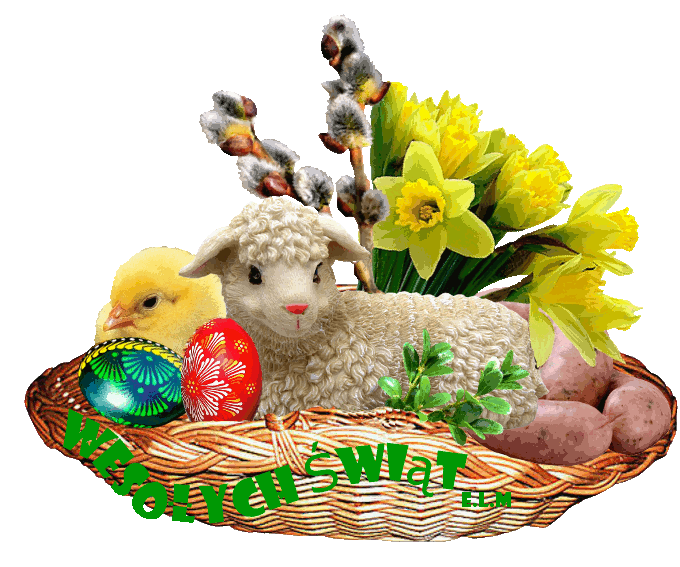 Stoi bielutki obok pisaneknasz wielkanocny…………………………. .Ida dzieci z kościoła przez wąskie uliczki.Niosą ze święconkąwielkanocne ……………………………. .